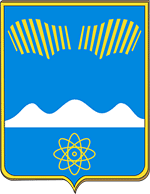 АДМИНИСТРАЦИЯ ГОРОДА ПОЛЯРНЫЕ ЗОРИ С ПОДВЕДОМСТВЕННОЙ ТЕРРИТОРИЕЙРАСПОРЯЖЕНИЕ«27»  января2022 г.					                                     № 17рОб утверждении Плана мероприятий по осуществлению мер по снижению численности животных без владельцевна территории муниципального округагородаПолярные Зори с подведомственной территорией Мурманской области на 2022 годВ соответствии с Федеральным законом от 06.10.2003 № 131-ФЗ «Об общих принципах организации местного самоуправления в Российской Федерации», постановлением Правительства Мурманской области от 16.08.2019 № 383-ПП "Об утверждении Порядка осуществления деятельности по обращению с животными без владельцев в Мурманской области" в целях повышения эффективности мер, направленных на снижение численности животных без владельцев: 1. Утвердить прилагаемый Плана мероприятий по осуществлению мер по снижению численности животных без владельцев на территории муниципального округа город Полярные Зори с подведомственной территорией Мурманской области. 2. Контроль за исполнением настоящего распоряжения возложить на заместителя главы города Полярные Зори с подведомственной территорией Гириновича И.С.Глава города Полярные Зорис подведомственной территорией	                                              М.О. ПуховУТВЕРЖДЕНраспоряжением администрациигорода Полярные Зориот 27.01.2022 № 17рПлан мероприятий по осуществлению мер по снижению численности животных без владельцевна территории муниципального округа города Полярные Зори с подведомственной территорией Мурманской области на 2022 год№ п/пНаименование мероприятийСрок исполненияОтветственныйисполнительОжидаемый результатОрганизация отлова и содержания животных без владельцевОрганизация отлова и содержания животных без владельцевОрганизация отлова и содержания животных без владельцевОрганизация отлова и содержания животных без владельцевОрганизация отлова и содержания животных без владельцев1.Заключение контракта с подрядной организацией по отлову и содержанию безнадзорных животныхЯнварь-февраль 2022г.МКУ «УГХ»г. Полярные ЗориЗаключение контракта с подрядной организацией на оказание услуг по отлову и содержанию безнадзорных животных2.Прием, обработка и передача в организацию по отлову заявок от населения на отлов безнадзорных животныхВ течение годаМКУ «УГХ» г. Полярные ЗориЗаключение контракта с подрядной организацией на оказание услуг по отлову и содержанию безнадзорных животных3.Проведение мониторинга численности безнадзорных животныхЕжемесячноМКУ «УГХ» г. Полярные ЗориПланирование деятельности по отлову и содержанию на плановый период4.Взаимодействие по осуществлению контроля с ГОБВУ «Мурманская областная станция по борьбе с болезнями животных» (Полярнозоринская городская ветеринарная станция)После проведения отловаМКУ «УГХ» г. Полярные ЗориВсе отловленные животные безвладельцев подвергнутымечению5.Анализ хода выполнения контракта в части соблюдения условий его исполнения подрядной организациейПостоянноМКУ «УГХ» г. Полярные ЗориОтсутствие фактов нарушения условий контрактаИнформационно-разъяснительная работаИнформационно-разъяснительная работаИнформационно-разъяснительная работаИнформационно-разъяснительная работаИнформационно-разъяснительная работа6.Регулярная актуализация размещенной на официальном сайте администрации:- телефонных номерах службы приема заявок на отлов безнадзорных животных;- результатах работы по снижению численности безнадзорных животных за истекший период времени (ежеквартально);- запланированных мероприятиях по отлову;- местонахождении приютов;- о действиях граждан при покусах животнымиПостоянноАдминистрацияУвеличение численности населения, информированных о действующих нормативных правовых актах в части содержания, выгула, отлова и мерах безопасности7.Проведение информационно-разъяснительной работы с гражданами по вопросам содержания домашних животныхВ течение годаПо согласованиюПовышение культуры владельцев животных:- размещены соответствующие статьи в газетах;- беседы с родителями на классных часах и общих собраниях в общеобразовательных и дошкольных учреждениях о необходимости соблюдения Правил содержания собак и кошек.Профилактические мероприятияПрофилактические мероприятияПрофилактические мероприятияПрофилактические мероприятияПрофилактические мероприятия8.Принятие мер по ликвидации несанкционированных свалок на подведомственной территорииПостоянноОИОиМК администрации города Полярные ЗориМКУ «УГХ» г. Полярные ЗориВыявление собственников земельных участков, на которых размещены несанкционированные свалки. Выполнение работ по ликвидации несанкционированных свалок, установка дополнительных контейнеров